Big Bend Community College 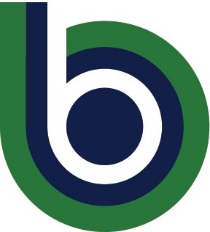 Aircraft Rescue and Fire Fighting (ARFF) Training Programs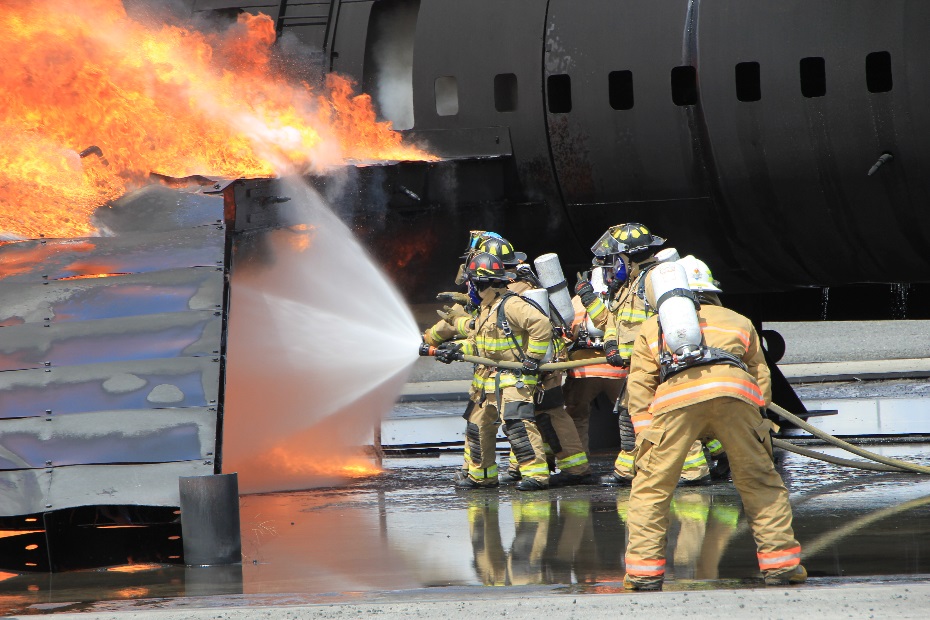 Our mission is to provide the aviation community education and practical experience in Aircraft Rescue and Fire Fighting.  By using the latest techniques each student will gain knowledge and experience in this complex emergency environment.  They will take home the knowledge and confidence needed to perform effectively during an aircraft incident.Big Bend Community College 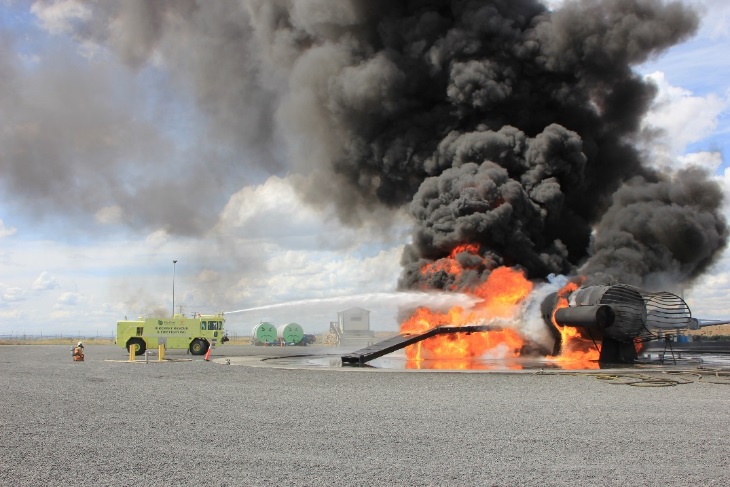 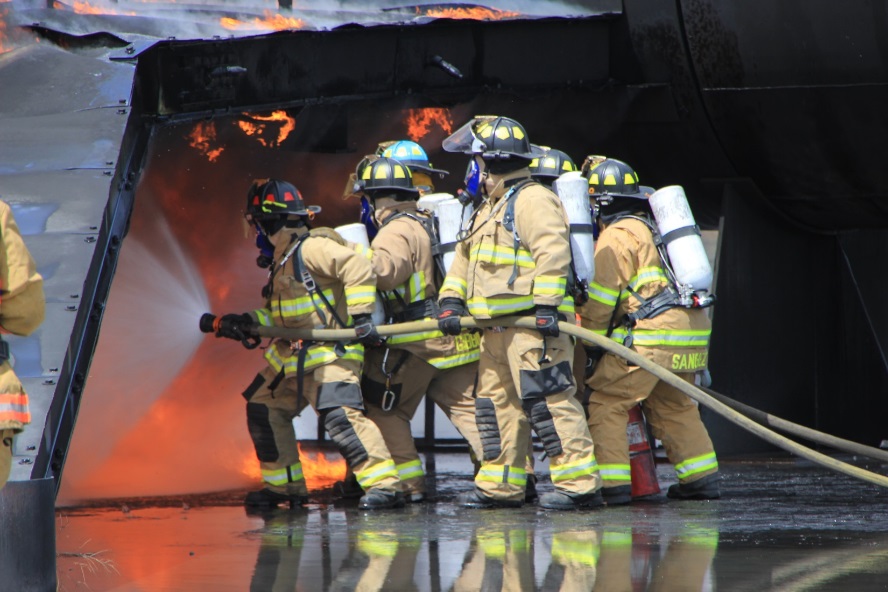 